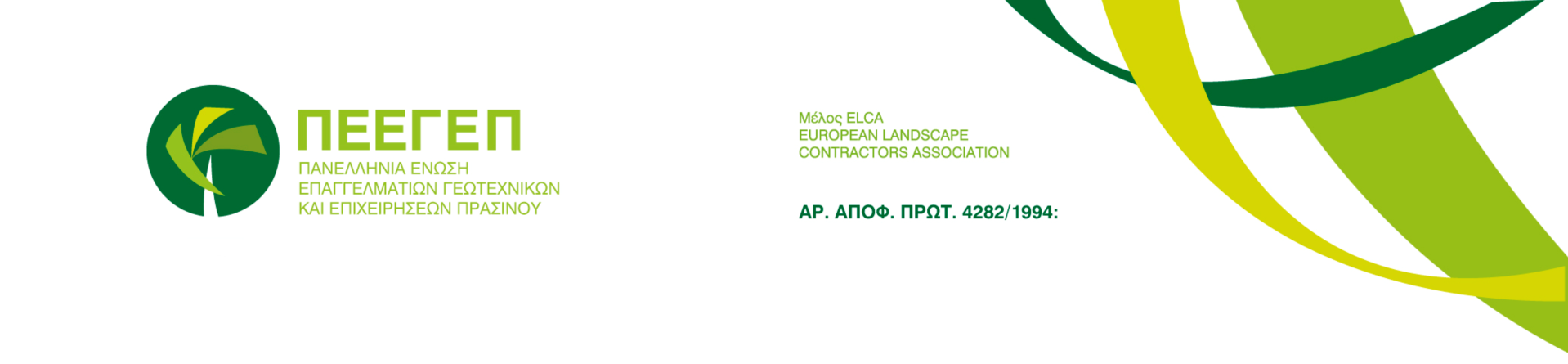 ΒΙΟΓΡΑΦΙΚΟ ΣΗΜΕΙΩΜΑ ΠΕΕΓΕΠΗ Π.Ε.Ε.Γ.Ε.Π. (ΠΑΝΕΛΛΗΝΙΑ ΕΝΩΣΗ ΕΠΑΓΓΕΛΜΑΤΙΩΝ ΓΕΩΤΕΧΝΙΚΩΝ & ΕΠΙΧΕΙΡΗΣΕΩΝ ΠΡΑΣΙΝΟΥ) είναι μια Ένωση που προασπίζεται και κατοχυρώνει τα δικαιώματα των μελών της, εκπαιδεύει και πιστοποιεί τα μέλη της, μελετά ζητήματα για τη διατήρηση και την προστασία του περιβάλλοντος, προωθεί σύγχρονες τεχνολογίες στο επαγγελματικό αντικείμενο, συνεργάζεται με φορείς που προάγουν την επιστημονική γνώση και παρεμβαίνει σε μια σειρά θεμάτων που αφορούν το πράσινο και το περιβάλλον.	Μέλη της είναι κάτοχοι πτυχίου ΑΕΙ ή ΤΕΙ οι οποίοι εμπλέκονται σε οποιαδήποτε φάση παραγωγής έργων πρασίνου και πιο συγκεκριμένα γεωπόνοι, δασολόγοι, αρχιτέκτονες τοπίου που δραστηριοποιούνται σαν ελεύθεροι επαγγελματίες αλλά και σαν υπάλληλοι  ιδιωτικών επιχειρήσεων ή δημόσιων υπηρεσιών καθώς και  επιχειρήσεις πρασίνου. Υλοποίηση των στόχων της γίνεται  μέσω;Ημερίδων, σεμιναρίων και λοιπών εκδηλώσεωνΣυστήνοντας ομάδες επεξεργασίας θέσεων, απόψεων, προτάσεων και νομοθετημάτωνΠαρεμβάσεων και συνεργασιών με ανάλογους  φορείς  Υποβολής προτάσεων στην ΠολιτείαΠαρουσιάσεων στα ΜΜΕ Ενδεικτικά τα τελευταία  χρόνια έχουν πραγματοποιηθεί:ΗΜΕΡΙΔΕΣ ΠρασινίΖΟΥΜΕ την Αθήνα:  Η πρόταση της  ΠΕΕΓΕΠ για μια βιώσιμη πόλη, 2018,  Πνευματικό Κέντρο του Δήμου ΑθηναίωνΑειφορία στο Πράσινο – Η αειφορία , θεμελιακή επιδίωξη για την ανάπτυξη του αστικού πρασίνου, 2017,  Γεωπονικό Πανεπιστήμιο ΑθηνώνΦυτοπροστασία στον αστικό χώρο, 2016,  Γεωπονικό Πανεπιστήμιο ΑθηνώνΠροτείνουμε και συζητάμε για την πλήρη αποκατάσταση και μελλοντική    διαχείριση του Εθνικού Κήπου, 2016, Πνευματικό Κέντρο του Δήμου Αθηναίων «Δημοσιότητα και Ευαισθητοποίηση για την προσέλκυση των  Ομάδων - Στόχων και την ευρύτερη   διάδοση του Σχεδίου Δράσης», της Πράξης «Τοπικό  Σχέδιο για την Απασχόληση στο Δήμο Φυλής, 2015, Δημαρχείο ΦυλήςΣχεδιασμός και ασφάλεια στους χώρους παιχνιδιού, 2015, Πνευματικό Κέντρο Δήμου Αθηναίων Το Δένδρο και η Πόλη,  2014, Πνευματικό Κέντρο Δήμου Αθηναίων Ο Ρόλος των Υπαίθριων Βιωματικών Δραστηριοτήτων  στην Περιβαλλοντική  Εκπαίδευση, 2014,  Τεχνόπολις-Γκάζι ΣΕΜΙΝΑΡΙΑΔιαχείριση αστικών δέντρων, 2019Εξειδικευμένο Σεμινάριο – workshop: «Σχεδιασμός, Εγκατάσταση και Συντήρηση Φυτεμένων Δωμάτων» 2019, 2013, 2012Το κλειδί της επιτυχημένης πώλησης,2014, 2019Εξειδικευμένο Σεμινάριο – Workshop: «Σχεδιασμός & Κατασκευή Μικρών Ιδιωτικών Κήπων»Σχεδιασμός και Ασφάλεια στους χώρους παιχνιδιού, 2016Σεμινάριο για το νέο Ν.4412/2016: Δημοσίων Συμβάσεων Έργων, Προμηθειών και Υπηρεσιών, 2016Επαγγελματική Άρδευση-Τεχνολογίες Νερού, 2014Εξειδικευμένο Σεμινάριο – Workshop: «Χλοοτάπητες: από την επιλογή έως τη χρήση», 2013ΣΥΜΜΕΤΟΧΗ ΣΕ ΠΡΟΓΡΑΜΜΑΤΑΣυμμετοχή στην Πράξη: Τοπικό Σχέδιο για την Απασχόληση στο Δήμο Φυλής, Δεκέμβριος 2013- Ιούνιος 2015 Συμμετοχή στην Πράξη: Τοπικές δράσεις κοινωνικής ένταξης για ευάλωτες ομάδες στο         Δήμο Φυλής», 20 Ιουλίου 2012 – Ιούνιου 2014 ΕΘΕΛΟΝΤΙΚΟ ΕΡΓΟΣύνταξη προτάσεων για την πλήρη αποκατάσταση και μελλοντική    διαχείριση του Εθνικού Κήπου, 2016Μελέτη Πράσινων Δωμάτων σε 14 σχολικά   συγκροτήματα του Δήμου Αθηναίων, 2015Μελέτη περιβάλλοντος χώρου σε 14 σχολικά   συγκροτήματα του Δήμου Αθηναίων, 2015Συμμετοχή στο έργο ανάπλασης των κήπων  της Θεολογικής Σχολής της Χάλκης»,  2014Η ΠΕΕΓΕΠ είναι μέλος της ELCA (European Landscape Contractors Association)